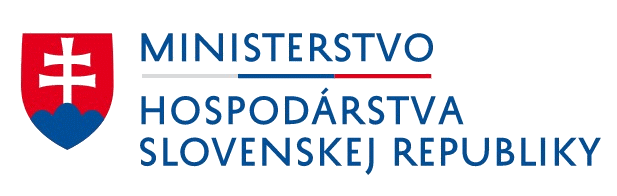 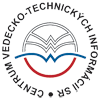 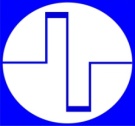 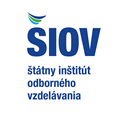 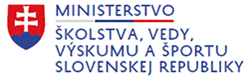 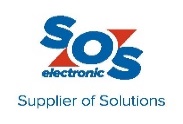 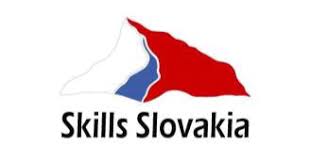 Štartovacia listina4. ročník - SÚŤAŽ  MLADÝCH  ELEKTRONIKOV Por. čísloMeno a priezviskoNázov a adresa školyMeno a priezvisko vedúceho1Marko ŠtefanovičStredná odborná škola železničná, Palackého 14, Košice, 040 00Mgr. Patrik Halaj2Matúš SenkoStredná odborná škola železničná, Palackého 14, Košice, 040 00Mgr. Patrik Halaj3Stanislav GrumelSOŠT Humenné, Družstevná 1474, 066 01 HumennéIng. Jozef Krídla4Dominik MacejSOŠT Humenné, Družstevná 1474, 066 01 HumennéIng. Jozef Krídla5Jakub KrálikSPŠSE Ul. Františka Hečku 25, 93401 LeviceIng. Vladimír Kvapil6Dominik TóthSPŠSE Ul. Františka Hečku 25, 93401 LeviceIng. Vladimír Kvapil7Kristián SvýbaStredná priemyselná škola informačných technológií I. Gessaya TvrdošínPaedDr. Peter Spišský8Lukáš HarasinStredná odborná škola dopravná, Zelená 2, 036 08 Martin-PriekopaLadislav Jurčacko9Marián SmolárStredná odborná škola dorpavná, Zelená 2, 036 08 Martin-PriekopaLadislav Jurčacko10Ján ŠangalaStredná priemyselná škola informačných technológií I. Gessaya TvrdošínPaedDr. Peter Spišský11Frederik BaranSPŠ Snina, Partizánska 1059/23, 069 01 SninaIng. Ján Onufer12Martin PittnerSPŠ Snina, Partizánska 1059/23, 069 01 SninaIng. Ján Onufer13Jozek ŠimonStredná odborná škola elektrotechnická, Komenského 50, 01001, ŽilinaMiroslav Blánsky14Staňo DanieleStredná odborná škola elektrotechnická, Komenského 50, 01001, ŽilinaMiroslav Blánsky15Martin MarkoStredná odborná škola technická, Ul.1.mája 500, VrábleMarian Drozdák16Samuel GarajStredná odborná škola technická, Ul.1.mája 500, VrábleMarian Drozdák17František PaulusStredná odborná škola strojnícka č. 1326, 024 01 Kysucké Nové MestoMgr. Peter Čuraj18Samuel ŠalataStredná odborná škola strojnícka č. 1326, 024 01 Kysucké Nové MestoMgr. Peter Čuraj19Damián BolišingaStredná odborná škola technická PrešovJana Halagová20Marek HetešStredná odborná škola technická PrešovJana Halagová21Samuel ProdajSPŠE Karola Adlera 5, BratislavaIng. Gabriela Klačmanová22Peter MikušSPŠE Karola Adlera 5, Bratislava Ing. Gabriela Klačmanová23Dušan Valach Stredná odborná škola technická Tlmače, Kozmálovská cesta 9, 93521Ing. Ján Kunik 24Adam Tichý Stredná odborná škola technická Tlmače, Kozmálovská cesta 9, 93521Ing. Ján Kunik 25Patrik UričaSPŠ Dubnica nad Váhom, Obrancov mieru 343/1, 01841 Dubnica nad VáhomMartin Šmihál26Matej KebísekSPŠ Dubnica nad Váhom, Obrancov mieru 343/1, 01841 Dubnica nad VáhomMartin Šmihál27Martin VarhaníkStredná odborná škola technická, Bratislavská 439/18, Dubnica nad VáhomKevin Beňo28Tomáš DúbravkaStredná odborná škola technická, Bratislavská 439/18, Dubnica nad VáhomKevin Beňo29Marek RatzenböckSPŠE, Brezová 2, Piešťany,Jozef Dragula30Marek RapavýSPŠE, Brezová 2,  PiešťanyJozef Dragula31Matej Bihári SOŠ elektrotechnická, Sibírska 1, 917 01 Trnava Ing. Miroslav Boško, MOV32Dávid HrehorStredná odborná škola automobilová, Moldavská cesta 2, KošiceStanislav Ilenin33Richard KollárSOŠ elektrotechnická, Sibírska 1, 917 01 TrnavaIng. Miroslav Boško, MOV34Martin VavroStredná priemyselná škola dopravná Trnava, Študentská 23, 91701 TrnavaDominik Polonyi35Dušan BenciStredná priemyselná škola dopravná Trnava, Študentská 23, 91701 TrnavaDominik Polonyi36Tomáš BazalaSPŠE, Zochova 9 BAJozef Belan37Jakub RosaSOŠ strojnícka, Partizánska 76, Bánovce nad BebravouIng. Bohuslav Kutiš38Kristián MiksaSOŠ strojnícka, Partizánska 76, Bánovce nad BebravouIng. Bohuslav Kutiš39Dominik PelzSpojená škola Gyulu Szabóa 21 Dunajská StredaKrisztián Gašparek40Adam LaczkóStredná priemyselná škola technická, Komenského 1, 91731 TrnavaMartin Ryška41Adam KoleňákStredná priemyselná škola technická, Komenského 1, 91731 TrnavaMartin Ryška42Maroš GabaríkSpojená škola, Hattalova 471, 027 43 NižnáMartin Koľada43Matej BarnášSpojená škola, Hattalova 471, 027 43 NižnáMartin Koľada44Samuel DunaStredná odborná škola automobilová, Moldavská cesta 2 KošiceStanisla Ilenin45Samuel ŠátekSPŠE Zochova 9, 811 03 BratislavaJozef Belan46Tobias BerošStredná odborná škola strojnícka, Športovcov 341/2, 017 49 Považská Bystrica47Dominik HulinStredná odborná škola strojnícka, Športovcov 341/2, 017 49 Považská Bystrica48Alex KormošStredná priemyselná škola elektrotechnická, Plzenská 1, 080 47 PrešovIng. Patrik Jacko, PhD.49Matej MichalíkStredná priemyselná škola elektrotechnická, Plzenská 1, 080 47 PrešovIng. Patrik Jacko, PhD.